Your recent request for information is replicated below, together with our response.How many Unidentified Flying Objects/ Unidentified Areial Phenomena have been reported to Police Scotalnd over the past year? If possible do you have records going back Ten years for each year, please?In response to this question, I regret to inform you that I am unable to provide you with the information you have requested, as it would prove too costly to do so within the context of the fee regulations.  As you may be aware the current cost threshold is £600 and I estimate that it would cost well in excess of this amount to process your request. As such, and in terms of Section 16(4) of the Freedom of Information (Scotland) Act 2002 where Section 12(1) of the Act (Excessive Cost of Compliance) has been applied, this represents a refusal notice for the information sought.By way of explanation, whilst incidents are categorised, there is no specific category which relates to the type of incident referred to in your request. Any such instance could be recorded under a number of general classifications. The only way to establish whether an incident report was relevant to your request, would be to carry out case by case assessment of all incidents recorded for the time period requested - an exercise which I estimate would far exceed the cost limit set out in the Fees Regulations.You may be interested in previous FOIs on this subject which are available on our Disclosure Log:- Disclosure Log - Police ScotlandYou can search the Disclosure Log for ‘UFO’ to view all relevant FOIs.If you require any further assistance please contact us quoting the reference above.You can request a review of this response within the next 40 working days by email or by letter (Information Management - FOI, Police Scotland, Clyde Gateway, 2 French Street, Dalmarnock, G40 4EH).  Requests must include the reason for your dissatisfaction.If you remain dissatisfied following our review response, you can appeal to the Office of the Scottish Information Commissioner (OSIC) within 6 months - online, by email or by letter (OSIC, Kinburn Castle, Doubledykes Road, St Andrews, KY16 9DS).Following an OSIC appeal, you can appeal to the Court of Session on a point of law only. This response will be added to our Disclosure Log in seven days' time.Every effort has been taken to ensure our response is as accessible as possible. If you require this response to be provided in an alternative format, please let us know.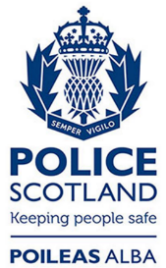 Freedom of Information ResponseOur reference:  FOI 23-1987Responded to:  25th August 2023